                                        LEI Nº1021, DE 27 DE JANEIRO DE 20202AUTORIZA A INCLUIR E ALTERAR NO PLANO PLURIANUAL (PPA), NA LEI DE DIRETRIZES ORÇAMENTÁRIA (LDO), E NA LEI ORÇAMENTÁRIA ANUAL (LOA) DE 2020, SENDO INCLUÍDO E ABERTO O CRÉDITO ADICIONAL SUPLEMENTAR NO ORÇAMENTO VIGENTE NO VALOR DE R$ 33.000,00 (TRINTA E TRES MIL REAIS).	O Prefeito de Boa Vista do Cadeado, RS, no uso de suas atribuições legais que lhes são asseguradas pela legislação em vigor, FAZ SABER que, a Câmara Municipal de Vereadores aprovou e ele sanciona a seguinte: LEI Art. 1º Fica o Poder Executivo autorizado a incluir e alterar a Lei de Diretrizes Orçamentárias sob o nº 1008/2019 e a Lei Orçamentária Anual sob o nº 1014/2019, para contemplar o projeto “2.065 Ações do índice de gestão descentralizada PBF e SUAS”, com a seguinte dotação orçamentária:Art. 2º Servirá de recurso para cobertura do crédito adicional suplementar de que trata o artigo anterior no valor de R$ 33.000,00 (trinta e três mil reais);pelo superávit financeiro de arrecadação do Recurso 1080 (Programa Índice de Gestão Descentralizada – IGD SUAS) no valor de R$ 11.104,23 e do Recurso 1081 (Programa Índice de Gestão descentralizada – IGD PBF) no valor de R$ 21.895,77, conforme relatório de superávit em anexo e de acordo com o Art. 43, inciso I da Lei 4.320/64 e Art.3º, inciso IV, da LOA n º.1014/2019;Art. 3º - Esta Lei entrará em vigor na data de sua publicação.GABINETE DO PREFEITO DE BOA VISTA DO CADEADO,27 DE JANEIRO DE 2020.                                                                                          FABIO MAYER BARASUOLRegistre-se e Publique-se	PREFEITOVanessa dos Santos Xavier Padilha,Sec. Munic. de Adm. Plan e Fazenda.PPA nº 843/2017  -  LDO nº 1008/2019  -  LOA nº 1014/2019.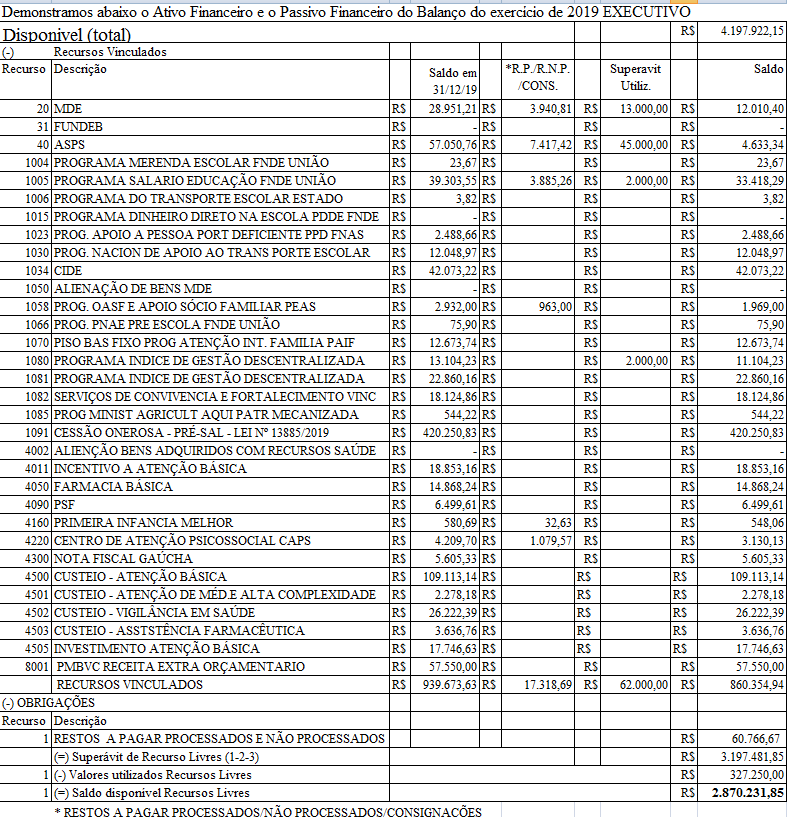 Órgão: 04 Sec. Mun. de Saúde, Desenv. Social Hab e SaneamentoUnidade:02 Fundo Municipal de Assistência SocialFunção:08 Assistência SocialSubfunção:244 Assistência ComunitáriaPrograma:0109 Assistência Social Bem ViverProj./Ativ.2.065 Ações do índice de gestão descentralizada PBF e SUAElemento:4.4.90.52.00.00.00.00.0000 Equip. e Material Permanente R$33.000,00                   Total do Recurso  R$         33.000,00I.a) PROGRAMAS TEMÁTICOSI.a) PROGRAMAS TEMÁTICOSI.a) PROGRAMAS TEMÁTICOSI.a) PROGRAMAS TEMÁTICOS1.    Descrição do Programa1.    Descrição do Programa1.    Descrição do Programa1.    Descrição do Programa1.    Descrição do Programa1.    Descrição do Programa1.1 Valor Global do   Programa 2020CódigoTítuloTítuloTítuloTítuloTítulo1.1 Valor Global do   Programa 20200109ASSISTÊNCIA SOCIAL BEM VIVERASSISTÊNCIA SOCIAL BEM VIVERASSISTÊNCIA SOCIAL BEM VIVERASSISTÊNCIA SOCIAL BEM VIVERASSISTÊNCIA SOCIAL BEM VIVER R$ 295.000,00DescriçãoDescriçãoDescriçãoUnidade de MedidaReferênciaReferênciaReferênciaDescriçãoDescriçãoDescriçãoUnidade de MedidaDataÍndiceÍndiceFamílias em vulnerabilidade e/ou risco socialFamílias em vulnerabilidade e/ou risco socialFamílias em vulnerabilidade e/ou risco socialNúmeroaté 31/12/2016150150Famílias em risco social – benefício eventualFamílias em risco social – benefício eventualFamílias em risco social – benefício eventualNúmeroaté 31/12/201650501.3. Objetivos do Programa:1.3. Objetivos do Programa:1.3. Objetivos do Programa:1.3. Objetivos do Programa:1.3. Objetivos do Programa:1.3. Objetivos do Programa:1.3. Objetivos do Programa:OBJETIVO 1[i]:OBJETIVO 1[i]:OBJETIVO 1[i]:OBJETIVO 1[i]:OBJETIVO 1[i]:OBJETIVO 1[i]:OBJETIVO 1[i]:CódigoCódigoDescriçãoDescriçãoDescriçãoDescriçãoDescrição10081008Ampliar atendimento e acompanhamento de famílias em vulnerabilidade social, promover o acesso das pessoas aos direitos sociais. Atender as emergências no que tange ao suprimento das necessidades básicas da pessoa e da comunidade, quebrando o ciclo da pobreza.Fomentar produção de alimentos. Ampliar o espaço físico do CRAS.Ampliar atendimento e acompanhamento de famílias em vulnerabilidade social, promover o acesso das pessoas aos direitos sociais. Atender as emergências no que tange ao suprimento das necessidades básicas da pessoa e da comunidade, quebrando o ciclo da pobreza.Fomentar produção de alimentos. Ampliar o espaço físico do CRAS.Ampliar atendimento e acompanhamento de famílias em vulnerabilidade social, promover o acesso das pessoas aos direitos sociais. Atender as emergências no que tange ao suprimento das necessidades básicas da pessoa e da comunidade, quebrando o ciclo da pobreza.Fomentar produção de alimentos. Ampliar o espaço físico do CRAS.Ampliar atendimento e acompanhamento de famílias em vulnerabilidade social, promover o acesso das pessoas aos direitos sociais. Atender as emergências no que tange ao suprimento das necessidades básicas da pessoa e da comunidade, quebrando o ciclo da pobreza.Fomentar produção de alimentos. Ampliar o espaço físico do CRAS.Ampliar atendimento e acompanhamento de famílias em vulnerabilidade social, promover o acesso das pessoas aos direitos sociais. Atender as emergências no que tange ao suprimento das necessidades básicas da pessoa e da comunidade, quebrando o ciclo da pobreza.Fomentar produção de alimentos. Ampliar o espaço físico do CRAS.1.3.1 Órgão responsável pelo objetivo:1.3.1 Órgão responsável pelo objetivo:1.3.1 Órgão responsável pelo objetivo:1.3.1 Órgão responsável pelo objetivo:1.3.1 Órgão responsável pelo objetivo:1.3.1 Órgão responsável pelo objetivo:1.3.1 Órgão responsável pelo objetivo:CódigoCódigoDescriçãoDescriçãoDescriçãoDescriçãoDescrição04.0204.02Secretaria Municipal de Saúde, Desenvolvimento Social, Habitação e Saneamento. Fundo Municipal de Assistência SocialSecretaria Municipal de Saúde, Desenvolvimento Social, Habitação e Saneamento. Fundo Municipal de Assistência SocialSecretaria Municipal de Saúde, Desenvolvimento Social, Habitação e Saneamento. Fundo Municipal de Assistência SocialSecretaria Municipal de Saúde, Desenvolvimento Social, Habitação e Saneamento. Fundo Municipal de Assistência SocialSecretaria Municipal de Saúde, Desenvolvimento Social, Habitação e Saneamento. Fundo Municipal de Assistência Social1.3.2 Metas Vinculadas aos objetivos 1.3.2 Metas Vinculadas aos objetivos 1.3.2 Metas Vinculadas aos objetivos 1.3.2 Metas Vinculadas aos objetivos 1.3.2 Metas Vinculadas aos objetivos 1.3.2 Metas Vinculadas aos objetivos 1.3.2 Metas Vinculadas aos objetivos Ampliar o atendimento as famílias em vulnerabildade e risco social em mais 10 famílias em 2020.Ampliar o atendimento as famílias em vulnerabildade e risco social em mais 10 famílias em 2020.Ampliar o atendimento as famílias em vulnerabildade e risco social em mais 10 famílias em 2020.Ampliar o atendimento as famílias em vulnerabildade e risco social em mais 10 famílias em 2020.Ampliar o atendimento as famílias em vulnerabildade e risco social em mais 10 famílias em 2020.Ampliar o atendimento as famílias em vulnerabildade e risco social em mais 10 famílias em 2020.Ampliar o atendimento as famílias em vulnerabildade e risco social em mais 10 famílias em 2020.Fomentar a produção de hortas ampliando em quantidade e qualidade a proporção em mais 05 hortas em 2020. Fomentar a produção de hortas ampliando em quantidade e qualidade a proporção em mais 05 hortas em 2020. Fomentar a produção de hortas ampliando em quantidade e qualidade a proporção em mais 05 hortas em 2020. Fomentar a produção de hortas ampliando em quantidade e qualidade a proporção em mais 05 hortas em 2020. Fomentar a produção de hortas ampliando em quantidade e qualidade a proporção em mais 05 hortas em 2020. Fomentar a produção de hortas ampliando em quantidade e qualidade a proporção em mais 05 hortas em 2020. Fomentar a produção de hortas ampliando em quantidade e qualidade a proporção em mais 05 hortas em 2020. 1.3.2.1 Iniciativas vinculadas às Metas1.3.2.1 Iniciativas vinculadas às Metas1.3.2.1 Iniciativas vinculadas às Metas1.3.2.1 Iniciativas vinculadas às Metas1.3.2.1 Iniciativas vinculadas às Metas1.3.2.1 Iniciativas vinculadas às Metas1.3.2.1 Iniciativas vinculadas às MetasDescriçãoDescriçãoDescriçãoDescriçãoDescriçãoDescriçãoRegionalizaçãoAmpliar e reformar o CRASAmpliar e reformar o CRASAmpliar e reformar o CRASAmpliar e reformar o CRASAmpliar e reformar o CRASAmpliar e reformar o CRAS  MunicipalBenefícios eventuais da assistência socialBenefícios eventuais da assistência socialBenefícios eventuais da assistência socialBenefícios eventuais da assistência socialBenefícios eventuais da assistência socialBenefícios eventuais da assistência social MunicipalAções do Fundo Estadual de Assistência Social - FEAS Ações do Fundo Estadual de Assistência Social - FEAS Ações do Fundo Estadual de Assistência Social - FEAS Ações do Fundo Estadual de Assistência Social - FEAS Ações do Fundo Estadual de Assistência Social - FEAS Ações do Fundo Estadual de Assistência Social - FEAS Município/ EstadoAções de atenção integral a família – PAIF PBFAções de atenção integral a família – PAIF PBFAções de atenção integral a família – PAIF PBFAções de atenção integral a família – PAIF PBFAções de atenção integral a família – PAIF PBFAções de atenção integral a família – PAIF PBFMunicípio/UniãoServiços de conveniência e fortalecimento de vínculos - SCFVServiços de conveniência e fortalecimento de vínculos - SCFVServiços de conveniência e fortalecimento de vínculos - SCFVServiços de conveniência e fortalecimento de vínculos - SCFVServiços de conveniência e fortalecimento de vínculos - SCFVServiços de conveniência e fortalecimento de vínculos - SCFVMunicípio/UniãoAções do Índice de Gestão Descentralizada PBF e SUASAções do Índice de Gestão Descentralizada PBF e SUASAções do Índice de Gestão Descentralizada PBF e SUASAções do Índice de Gestão Descentralizada PBF e SUASAções do Índice de Gestão Descentralizada PBF e SUASAções do Índice de Gestão Descentralizada PBF e SUASMunicipio/União Aquisição de materiais e equipamentos permanentes para CRAS Aquisição de materiais e equipamentos permanentes para CRAS Aquisição de materiais e equipamentos permanentes para CRAS Aquisição de materiais e equipamentos permanentes para CRAS Aquisição de materiais e equipamentos permanentes para CRAS Aquisição de materiais e equipamentos permanentes para CRAS  MunicipalProjeto hortas domésticasProjeto hortas domésticasProjeto hortas domésticasProjeto hortas domésticasProjeto hortas domésticasProjeto hortas domésticasMunicipalFirmar convênios com Estado e/ou UniãoFirmar convênios com Estado e/ou UniãoFirmar convênios com Estado e/ou UniãoFirmar convênios com Estado e/ou UniãoFirmar convênios com Estado e/ou UniãoFirmar convênios com Estado e/ou UniãoMunicipal/Estado/União